Promises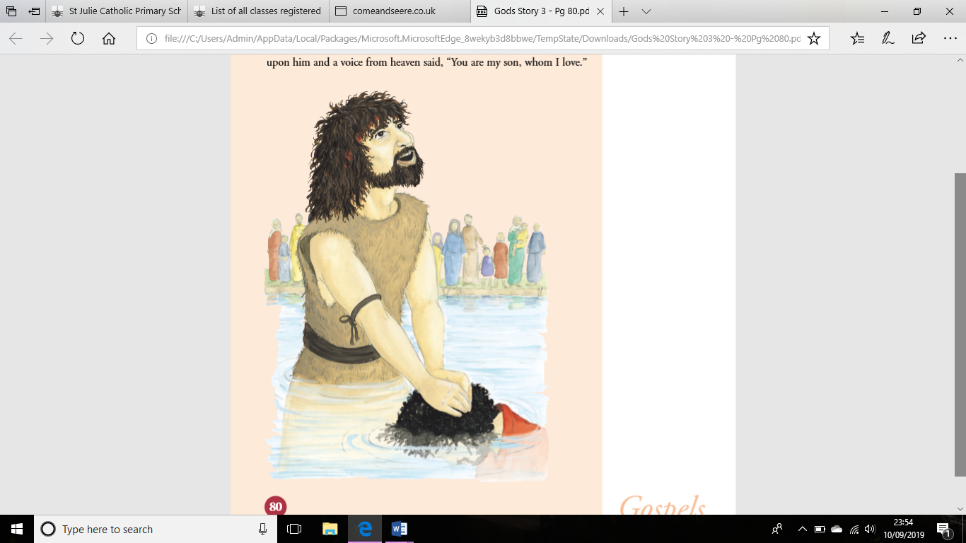 Baptism/Confirmation - BelongingBIG questionWhy make Promises? Write your ideas on our class blog.KEY WORDSPromises, rules, actions, symbols, rite, Sacrament, commitment, faith, welcome, Church, ceremonies, Chrism, anointing, TrinityWhen a baby is born, it is a time of celebration for their family. The parents want to share their joy and happiness and provide a loving home with their child. They do this by asking for Baptism for their child so that they are accepting the invitation to join the Church family on behalf of their child. The prophet Jeremiah speaks of God’s love for us in the Book of Jeremiah chapter 31: 3 God says this, ‘I have loved you with an everlasting love, so I am constant in my affection for you.’KEY QUESTIONSWhy do Christian parents want to have their children baptised?How do you think parents can share their love and faith with their children?Why is Baptism a special time?How do the Sacraments help Christians?What did you think or feel when you heard the words of Jeremiah?ACTIVITIES Create a spider-gram or flowchart with the word SACRAMENT at the centre, add words and or pictures which explain what a Sacrament is. In pairs imagine you are a parent and the other person is going to interview you about how you will share your love and faith with your children. Give the children some examples of questions linked to the key questions. Think of some reasons as to your choice of answers and questions.